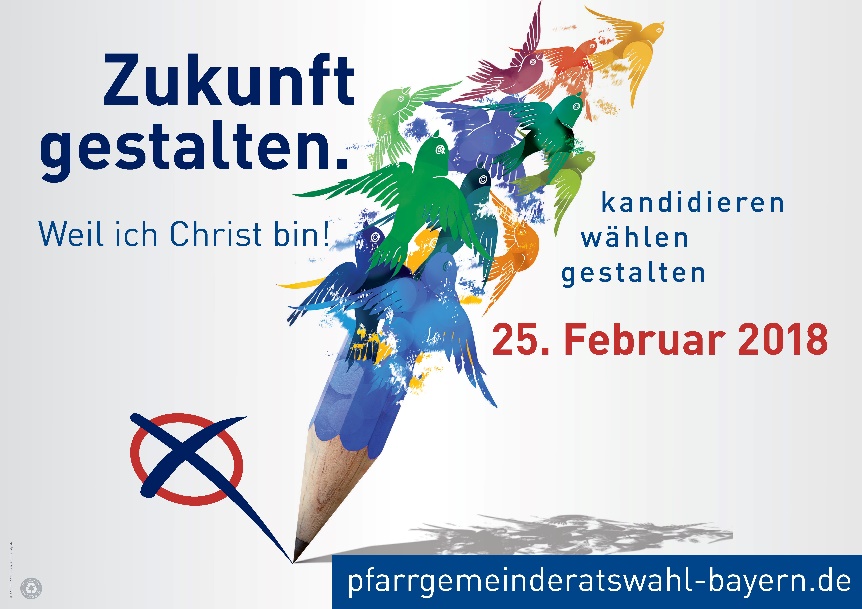 So wird gewähltIn unserer Pfarrgemeinde sind  Mitglieder des Pfarrgemeinderates zu wählen.Jede/r Wahlberechtigte kann deshalb bis zu  Personen auf dem Stimmzettel ankreuzen.Die näheren Angaben auf dem Stimmzettel sind genau zu beachten.Ungültig sind Stimmzettel, auf denen mehr Namen angekreuzt sind, als Mitglieder in den Pfarrgemeinderat zu wählen sind.Ebenso sind Stimmzettel mit handschriftlichen Zusätzen ungültig.Wählen kann jedes Mitglied der Pfarrgemeinde über 14 Jahre bzw. wer gefirmt ist (auf Antrag).